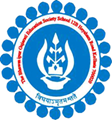 THE BGES SCHOOL (ICSE)	12B, HEYSHAM ROADKOLKATA- 700020LIST OF STUDENTS AND BOOKS OVERDUE FOR RETURN BEING CHARGED LATE FEES AS ON MONDAY 13th  Aug’2018LIBRARIANNikhil Nandy13/08/2018 ISSUE DATERETURN DATEBOOK NAMEREGN NO.STUDENT’S NAMECLASS18-06-201803-07-2018CORAL THE REEF FAIRY2341DISHA CHAKRABARTYV06-07-201821-07-2018JUNIOR CLASSICS2229ADITYA KOTTAKVI17-07-201801-08-2018THE MERCHANT OF VENICE2689ARYA RAJAKVIII20-07-201804-08-2018THEA AND THE MYSTERY IN PARIS2139ESHANI GANDHIVII27-07-201811-08-2018GOOSEBUMPS BE CAREFUL WHAT YOU WISH FOR2364SHREEMAYEE ROYVII